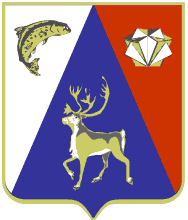 МУРМАНСКАЯ ОБЛАСТЬАДМИНИСТРАЦИЯ ЛОВОЗЕРСКОГО РАЙОНА ПОСТАНОВЛЕНИЕот   «21» июля 2014 г.                    с. Ловозеро                       № 362-ПГ    О компенсации части  родительской платы за присмотр и уход за детьми, осваивающими образовательные программы дошкольного образования  в муниципальных бюджетных дошкольных образовательных учреждениях Ловозерского районаВ соответствии со статьей 65 Федерального закона от 29.12.2012 № 273-ФЗ «Об образовании в Российской Федерации», постановления Правительства Мурманской области от 31.07.2013 № 431-ПП «О компенсации родительской платы за присмотр и уход за детьми, осваивающими образовательные программы дошкольного образования в организациях, осуществляющих образовательную деятельность» (с изменениями и допонениями),  постановляю:Утвердить прилагаемые:- Порядок обращения за компенсацией части родительской платы за присмотр и уход за детьми, осваивающими образовательные программы дошкольного образования в Ловозерском районе;- Порядок выплаты компенсации части родительской платы за присмотр и уход за детьми, осваивающими образовательные программы дошкольного образования в Ловозерском районе.Определить Отдел по образованию администрации Ловозерского района уполномоченным органом, осуществляющим выплату компенсации части родительской платы за присмотр и уход за детьми, осваивающими образовательные программы дошкольного образования в Ловозерском районе.Выплаты компенсации части родительской платы за присмотр и уход за детьми, осваивающими образовательные программы дошкольного образования в Ловозерском районе, осуществлять за счет субсидии из бюджета субъекта РФ.Отделу по образованию администрации Ловозерского района: Своевременно и в полном объеме производить выплату компенсации части родительской платы за присмотр и уход за детьми, осваивающими образовательные программы дошкольного образования, в соответствии с настоящим постановлением.Обеспечить целевое расходование средств субсидии, выделяемой на предоставление компенсации части родительской платы за присмотр и уход за детьми, осваивающими образовательные программы дошкольного образования в Ловозерском районе.Ежеквартально, не позднее 6 числа месяца, следующего за отчетным кварталом,  предоставлять в Районный финансовый отдел администрации Ловозерского района отчетность о производимых объемах расходов на выплату компенсации части родительской платы за присмотр и уход за детьми, осваивающими образовательные программы дошкольного образования в Ловозерском районе, по формам, утвержденным Министерством образования и науки Мурманской области.Признать утратившим силу постановление администрации Ловозерского района от 26.08.2013 № 537-ПГ «О компенсации части родительской платы за присмотр и уход за детьми, осваивающими образовательные программы дошкольного образования в муниципальных бюджетных дошкольных образовательных учреждениях Ловозерского района» Настоящее постановление вступает в силу со дня его официального опубликования  и распространяется на правоотношения, возникшие с 1 сентября 2013 года.Контроль за исполнением настоящего постановления возложить на заместителя Главы администрации Ловозерского района Иванову Н.Н.Глава Ловозерского района							А.В. ШестакУТВЕРЖДЕНпостановлением администрацииЛовозерского районаот 21.07.2014 №362-ПГПорядокобращения за компенсацией части родительской платы за присмотр и уход за детьми, осваивающими образовательные программы дошкольного образования в Ловозерском районе1. Настоящий Порядок определяет процедуру обращения родителей (законных представителей) за компенсацией части родительской платы за присмотр и уход за детьми, взимаемой образовательными учреждениями, реализующими образовательные программы дошкольного образования (далее – компенсация).	Настоящий Порядок распространяется на родителей (законных представителей), дети которых посещают образовательные учреждения, реализующие образовательную программу дошкольного образования.2. Право на получение компенсации имеет один из родителей (законных представителей), внесших родительскую плату за присмотр и уход за детьми, в соответствующем образовательном учреждении, реализующем образовательную программу дошкольного образования. 3. Родителям (законным представителям) компенсация выплачивается в следующих размерах: на первого ребенка в размере 20 процентов среднего размера родительской платы за присмотр и уход за ребенком в соответствующем образовательном учреждении,на второго ребенка - в размере 50 процентов,на третьего и последующих детей - в размере 70 процентов размера указанной родительской платы.4. Для получения компенсации один из родителей (законных представителей) подает заявление по прилагаемой форме на имя руководителя образовательной организации ежегодно, в срок до 1 февраля.К заявлению прилагаются копии следующих документов:- свидетельств о рождении детей (рожденных в данной семье, усыновленных, опекаемых, приемных);- документа, удостоверяющего личность родителя (законного представителя);- титульного листа сберегательной книжки с номером лицевого счета либо пластиковой карты получателя компенсации и указанием реквизитов кредитного учреждения Российской Федерации.Законные представители  приемных детей, дополнительно к перечисленным документам представляют копии с одновременным предъявлением оригинала соответственно решения органа местного самоуправления об установлении опеки (попечительства) над ребенком, договора о передаче ребенка на воспитание в приемную семью.Специалист, осуществляющий прием документов, заверяет копии, оригиналы возвращает заявителю.При возникновении в течение года права на получение компенсации заявление подается в любое время со дня возникновения права. Выплата компенсации производится, начиная с месяца, следующего за месяцем подачи заявления.5. При наступлении обстоятельств, влекущих изменение размера компенсаций или ее отмену, родители (законные представители) в течение 14 дней со дня наступления соответствующих обстоятельств обязаны уведомить об этом образовательное учреждение и представить новое заявление с приложением необходимых документов.При обнаружении обстоятельств, влекущих уменьшение размера компенсации либо отмену выплаты компенсации, уполномоченный орган, осуществляющий выплату компенсации части родительской платы за присмотр и уход за детьми, осваивающими образовательные программы дошкольного образования в  учреждениях, осуществляющих образовательную деятельность, обязан в 10-дневный срок известить родителя (законного представителя) и изменить размер компенсации либо прекратить ее выплату. Выплата прекращается с месяца, следующего за месяцем, в котором наступают соответствующие обстоятельства.6. Дата приема заявления регистрируется в специальном журнале регистрации заявлений получателей компенсации в  организации, реализующей основную общеобразовательную программу дошкольного образования.7. Ответственность за достоверность документов и своевременность их предоставления руководителю образовательной организации несут родители (законные представители).8. Родители (законные представители), в семьях которых образовательное учреждение посещают несколько детей, заявление на выплату компенсации части родительской платы заполняют на каждого ребенка отдельно.9. Родители (законные представители), в семьях которых воспитываются близнецы, заполняют заявления на выплату компенсации части родительской платы на одного ребенка как на первого (или следующего по очередности рождаемости), на другого ребенка как на второго (или следующего по очередности рождаемости).10. Приемные родители, в семьях которых воспитывается  приемный ребенок, представляют заявление на выплату компенсации части родительской платы на  приемного ребенка как на следующего по очередности рождаемости за детьми в семье.________________Приложениек Порядку обращения за компенсацией части родительской платы за присмотр и уход за детьми, осваивающими образовательные программы дошкольного образования в Ловозерском районе                                                             Руководителю                                               образовательной организации                          _______________________________________________                          полное наименование образовательной организации                          _______________________________________________                                                      Ф.И.О. руководителяот ___________________________________________,                   Ф.И.О. родителя (законного представителя)проживающего (ей) по  адресу: ___________________________________________________________ЗАЯВЛЕНИЕПрошу  выплачивать  компенсацию  части  родительской  платы,  взимаемой за содержание моего ребенка _______________________________________________________ ________________________________________________________________________________________________________________________________________________________________                 (фамилия, имя ребенка, дата рождения)в образовательном учреждении (организации) N ___, реализующем программу дошкольного образования, в размере ______________________________________________ ________________________________________________________________________________________________________________________________________________________________    (указать размер компенсации части платы: 20/50/70 процентов)в связи с тем, что мой ребенок является первым (вторым, третьим и т.д.) по очередности рождаемости в семье.Причитающуюся   мне   компенсацию   части   родительской  платы   прошу перечислять на мой лицевой счет N ______________ в ________________________                                   (наименование кредитной организации)_______________________________________________________________________________________________________________________________________________________________.К заявлению прилагаю копии следующих документов:- свидетельств   о   рождении   детей   (рожденных   в   данной  семье, усыновленных, опекаемых, приемных);- документа, удостоверяющего личность;- титульного  листа  сберегательной  книжки  с  номером  лицевого счета получателя   компенсации   и  указанием  реквизитов  кредитного  учреждения Российской Федерации.                                             ____________________Утвержденпостановлениемадминистрации Ловозерского районаот 21.07.2014 №362-ПГПорядок выплаты компенсации части родительской платы за присмотр и уход за детьми, осваивающими образовательные программы дошкольного образования в Ловозерском районе1. Настоящий Порядок регламентирует процедуру осуществления выплаты компенсации части родительской платы за присмотр и уход за детьми, осваивающими образовательные программы дошкольного образования, в  организациях, осуществляющих образовательную деятельность (далее - компенсация) в Ловозерском районе.2. Прием, регистрацию заявлений родителей (законных представителей) и передачу их в уполномоченный орган осуществляет руководитель  учреждения, осуществляющего образовательную деятельность.3. Родитель (законный представитель) имеет право на получение компенсации со дня зачисления ребенка в  учреждение, осуществляющее образовательную деятельность, и по день его отчисления из данного образовательного учреждения включительно.4. При назначении компенсации за второго и последующих детей в составе семьи учитываются дети в возрасте до 18 лет.5. Родитель (законный представитель) вносит родительскую плату за присмотр и уход за ребенком в учреждение, осуществляющее образовательную деятельность, в сумме, указанной в квитанции.Выплата компенсации осуществляется родителю (законному представителю), обратившемуся за предоставлением компенсации, в месяце, следующем за текущим (отчетным) месяцем, в котором внесена родительская плата за присмотр и уход за ребенком в полном объеме. 6. Размер компенсации определяется как соответствующий процент от среднего размера родительской платы за присмотр и уход за ребенком в государственных и муниципальных образовательных организациях  в Мурманской области с учетом фактической посещаемости соответствующей образовательной организации.Размер компенсации отдельным категориям родителей (законных представителей), для которых размер родительской платы за присмотр и уход за детьми, осваивающими образовательные программы дошкольного образования в учреждениях, осуществляющих  образовательную деятельность, снижен учредителем, рассчитывается с учетом размера родительской платы за присмотр и уход за детьми в Ловозерском районе. 7. Отдел по образованию администрации Ловозерского района  ежемесячно производит расчет суммы компенсации и перечисляет ее на лицевой счет родителя (законного представителя), указанный в заявлении родителя (законного представителя).В случае отсутствия возможности перечисления компенсации на лицевой счет родителя (законного представителя) уполномоченный орган, осуществляющий выплату компенсации, производит выплату через управление федеральной почтовой связи Мурманской области - филиал ФГУП "Почта России" на адрес, указанный в форме заявления.В случае предоставления родителями (законными представителями) в заявлении недостоверных данных для перечисления компенсации расходы (банковские либо почтовые) по повторному перечислению компенсации производятся за счет получателя (родителя, законного представителя).8. Перерасчет размера компенсации в муниципальных учреждениях, осуществляющих образовательную деятельность, производится в случаях непосещения ребенком образовательного учреждения с сохранением места в соответствии с уставом образовательного учреждения.9. В случае утраты получателем компенсации права на ее предоставление выплата компенсации прекращается с первого числа месяца, следующего за месяцем, в котором наступили соответствующие обстоятельства.10. Отдел по образованию администрации Ловозерского района принимает меры к взысканию излишне выплаченных получателю сумм компенсации в порядке, установленном действующим законодательством.                                              ___________________Л И С Т     С О Г Л А С О В А Н И ЯПроекта постановления  «О компенсации части  родительской платы за присмотр и уход за детьми, осваивающими образовательные программы дошкольного образования  в муниципальных бюджетных дошкольных образовательных  учреждениях Ловозерского района»Выносится на  июль  2014 г.Исполнитель документа  ______________       Становая Л.В.                                     Рассылка:Отдел по образованию – 1ФИНО                            - 1                  Должность       Фамилия  и инициалыГлава Ловозерского района Заместитель Главы администрации Ловозерского района                                                                                                                  ____________А.В. Шестак____________Н.Н. ИвановаИ.о. управляющего деламиадминистрации  Ловозерского района                                                                                                                                ____________ Н.Н. ИвановаИ.о.начальника районного финансового отдела администрации  Ловозерского района____________А.А. КопытинаНачальник отделапо организационной, правовойи кадровой работе администрации  Ловозерского района ____________ Е.В. ГусевИ.о.начальника Отдела по образованию администрации Ловозерского района___________С.В. Володькина